Lake View Athletic AssociationUmpire Information Sheet 2019Last Name:		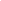 First Name:	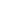 Street:		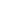 Town:		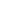 Zip Code:	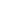 Home Phone:	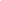 Cell Phone:	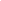 Email:		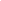 Age:		________			Birth Date:    __________________	Current Team/Division:		__________________________________________________________	Umping Experience:	________  yearsAvailability:	(Circle all that apply.)		Sun 		M		T		W		Th		F		Sat	Specific Dates to Avoid:		_________________________________________________________________				_________________________________________________________________				_________________________________________________________________